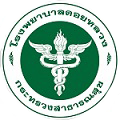 รายงานผลการดำเนินการตามแผนปฏิบัติการด้านการป้องกันและปราบปรามการทุจริตประจำปีงบประมาณ พ.ศ.2562โรงพยาบาลดอยหลวงอำเภอดอยหลวง จังหวัดเชียงรายรายงานผลการดำเนินการตามแผนปฏิบัติด้านการป้องกันและปราบปรามการทุจริต ประจำปีงบประมาณ พ.ศ.2562------------------------------------------------	โรงพยาบาลดอยหลวง ได้มีการจัดทำแผนปฏิบัติการด้านการป้องกันและปราบปรามการทุจริต ประจำปีงบประมาณ พ.ศ.2562 เพื่อใช้เป็นกรอบดำเนินงานในการป้องกันและปราบปรามการทุจริตภายในโรงพยาบาลดอยหลวง ซึ่งในปีงบประมาณ พ.ศ.2562 ได้จัดทำแผนปฏิบัติการในการวัดความสำเร็จของการดำเนินการตามแผนการป้องกันและปราบปรามการทุจริตขึ้น 	โดยโรงพยาบาลดอยหลวง ได้มอบหมายให้ทุกลุ่มงานภายใน รับไปดำเนินการและบัดนี้การดำเนินการตามแผนฯ ประจำปี พ.ศ.2561 ได้สิ้นสุดลงแล้ว จึงขอรายงานผลการดำเนินงาน พร้อมทั้งระบุปัจจัยสนับสนุน ปัญหา อุปสรรค ข้อเสนอแนะในการปรับปรุงแผนฯ สำหรับกรอบแผนการดำเนินงาน  ดังนี้1.ผลการดำเนินงานยุทธศาสตร์ที่ 1 เสริมสร้างจิตสำนึกและค่านิยม ให้หน่วยงานภาครัฐบริหารงานตามหลัก       ธรรมาภิบาล1.ดำเนินการตามยุทธศาสตร์เสริมสร้างสำนึกและค่านิยมให้หน่วยงานภาครัฐบริหารงานตามหลักธรรมมาภิบาล โดยดำเนินโครงการดังนี้	   1.1 โครงการสร้างจิตสำนึกด้านคุณธรรม จริยธรรม โครงการสร้างจิตสำนึกด้านคุณธรรมและจริยธรรม ของคณะผู้บริหาร และเจ้าหน้าที่ของโรงพยาบาลดอยหลวงผลการดำเนินการ	การดำเนินการเป็นการสร้างคุณธรรม จริยธรรม ให้กับคณะผู้บริหารและเจ้าหน้าที่ของโรงพยาบาลดอยหลวง ได้นำหลักคุณธรรม จริยธรรม ไปใช้พัฒนาคุณภาพชีวิตและการทำงานได้อย่างเหมาะสม เกิดการเรียนรู้ในการอยู่ร่วมกัน  มีความสัมพันธ์อันดีระหว่างกันและกัน รวมทั้งได้เปิดโลกทัศน์ในการศึกษาองค์ความรู้ใหม่ๆ1.2 กิจกรรมถวายสัตย์ 5 ธันวา ข้าราชการที่ดีของแผ่นดิน การดำเนินการให้ข้าราชการ ลูกจ้าง เข้าร่วมงาน วันที่ 5 ธันวาคม เพื่อถวายสัตย์ เป็นข้าราชการที่ดีของแผ่นดินผลการดำเนินการโรงพยาบาลดอยหลวง โดยผู้บริหารและสมาชิกสภาเทศบาลและพนักงานเทศบาลได้เข้าร่วมพิธีถวายสัตย์ปฏิญาณเพื่อเป็นข้าราชการที่ดีและพลังของแผ่นดิน เพื่อปลูกฝังอุดมการณ์เพื่อชาติ ศาสนา พระมหากษัตริย์ ซึ่งจัดขึ้นในวัน ที่ 5 ธันวาคม 2558 ณ ที่ว่าการอำเภอดอยหลวง1.3 การยกย่องเชิดชูเกียรติ ประชาชน/เจ้าหน้าที่ท้องถิ่นที่ประพฤติตนเป็นแบบอย่างที่ดีการดำเนินการคัดเลือกประชาชน/บุคลากร เพื่อยกย่องเพื่อส่งเสริมให้เกิดค่านิยมในการเป็นคนดีของสังคม 1.4.1) ส่งเสริมการยกย่องเชิดชูคนดี1.4.2) คัดเลือกพนักงานดีเด่นผลการดำเนินการโรงพยาบาลดอยหลวง ได้คัดเลือกพนักงานดีเด่น แต่ยังไม่ได้ดำเนินการในส่วนของการส่งเสริมยกย่องเชิดชูคนดียุทธศาสตร์ที่ 2 บูรณาการหน่วยงานภาครัฐในการป้องกันและปราบปรามการทุจริต2.1 การจัดอบรมให้ความรู้ ความเข้าใจ ในส่วนที่เกี่ยวข้องกับพระราชบัญญัติข้อมูลข่าวสารของทางราชการ พ.ศ.2540การดำเนินการ   จัดการฝึกอบรมให้ความรู้ ความเข้าใจ ในส่วนที่เกี่ยวข้องกับพระราชบัญญัติข้อมูลข่าวสารของทางราชการ พ.ศ.2540ผลการดำเนินการสำนักปลัด โรงพยาบาลดอยหลวง ได้ดำเนินการจัดการฝึกอบรมให้ความรู้ ความเข้าใจ ในส่วนที่เกี่ยวข้องกับพระราชบัญญัติข้อมูลข่าวสารของทางราชการ พ.ศ.2540 เมื่อวันที่ 22 กันยายน 2559 ณ ห้องประชุมโรงพยาบาลดอยหลวง กลุ่มเป้าหมายที่เข้าร่วม จำนวน 66 คน2.2 การเผยแพร่ประกาศจัดซื้อจัดจ้างผ่านทางศูนย์ข้อมูลข่าวสารและwww.maeram.go.thการดำเนินการ   จัดทำแผน และจัดทำสรุปผลผลการดำเนินการกองคลังได้ดำเนินการเผยแพร่ประกาศจัดซื้อจัดจ้างผ่านทางศูนย์ข้อมูลข่าวสารทางวิทยุ หนังสือพิมพ์ และทางอินเตอร์เนต www.maeram.go.th2.3 การเก็บสถิติและสรุปผลการใช้บริการศูนย์ข้อมูลข่าวสารให้ผู้บริหารทราบอย่างสม่ำเสมอการดำเนินการ  เก็บสถิติและสรุปผลการใช้บริการศูนย์ข้อมูลข่าวสารผลการดำเนินการโรงพยาบาลดอยหลวง ได้ดำเนินการการเก็บสถิติและสรุปผลการใช้บริการศูนย์ข้อมูลข่าวสาร เป็นประจำต่อเนื่องทุกไตรมาส 	2.4 การมีระบบควบคุมและตรวจสอบภายในการดำเนินการ   จำทำแผน และจัดทำสรุปผลการควบคุมภายในผลการดำเนินการ1.กำหนดมาตรฐานการควบคุมภายใน   ได้ดำเนินการตามระเบียบคณะกรรมการตรวจเงินแผ่นดินว่าด้วยการกำหนดมาตรฐานการควบคุมภายใน พ.ศ. 2544 ข้อ 6 กำหนดให้ผู้รับตรวจรายงานต่อคณะกรรมการตรวจเงินแผ่นดิน      ผู้กำกับดูแล และคณะกรรมการตรวจสอบเกี่ยวกับการควบคุมภายในอย่างน้อยปีละหนึ่งครั้งภายในเก้าสิบวันนับจากวันสิ้นปีงบประมาณหรือปีปฏิทิน  	2.การดำเนินงานด้านการบริหารจัดการความเสี่ยงภายในองค์กร มีการแต่งตั้งคณะกรรมการและคณะทำงานบริหารความเสี่ยงซึ่งได้มีการกำหนดองค์ประกอบคณะกรรมการและคณะทำงานโดยแบ่งอำนาจหน้าที่ความรับผิดชอบโดยชัดเจน ได้ดำเนินการจัดทำแผนบริหารความเสี่ยง และวิเคราะห์ความเสี่ยงที่เกิดขึ้นภายในองค์กร 3.ได้ดำเนินการจัดทำรายงานการควบคุมภายในประจำปีงบประมาณ 2557 ตามระเบียบคณะกรรมการตรวจเงินแผ่นดินว่าด้วยการกำหนดมาตรฐานการควบคุมภายใน พ.ศ. 2544 ข้อ 6 ทั้งในส่วนงานย่อย และในส่วนองค์กร และได้รายงานผลการดำเนินการ จัดส่งรายงานให้สำนักงานตรวจเงินแผ่นดินเชียงรายและอำเภอดอยหลวงเรียบร้อยแล้ว ภายใน 30 ตุลาคม 2559ยุทธศาสตร์ที่ 3  เสริมสร้างความเข้มแข็งในการป้องกันและปราบปรามการทุจริตภาครัฐ3.1 ระบบรับเรื่องราวร้องทุกข์อิเล็กทรอนิกส์ การดำเนินการรับร้องเรียนร้องทุกข์/ได้รับความเดือดร้อนและไม่ได้รับความเป็นธรรมจากการปฏิบัติงานของ ข้าราชการและพนักงานของรัฐผ่านเว็บไซต์ผลการดำเนินการได้ดำเนินการตรวจสอบเรื่องร้องทุกข์ ร้องเรียนผ่านทางเวปไซด์ www.maeram.go.th และทางเฟสบุคอย่างต่อเนื่องสม่ำเสมอ3.2ประชาสัมพันธ์ความรู้ความเข้าใจเกี่ยวกับการป้องกันและปราบปรามการทุจริตการสร้างมาตรฐานความโปร่งใสเช่นกฎหมาย/ระเบียบข้อบังคับ/วิธีการปฏิบัติข้อมูลข่าวสารให้เจ้าหน้าที่ท้องถิ่นการดำเนินการ ประชาสัมพันธ์ความรู้ความเข้าใจเกี่ยวกับการป้องกันและปราบปรามการทุจริตผลการดำเนินการ ประชาสัมพันธ์ผ่านทางเวปไซด์3.3 การสำรวจความคิดเห็นของประชาชน/ผู้รับบริการ/ผู้มีส่วนได้เสียเกี่ยวกับการป้องกันการทุจริตและประพฤติมิชอบของโรงพยาบาลดอยหลวงการดำเนินการ สำรวจความคิดเห็นของประชาชน/ผู้รับบริการ/ผู้มีส่วนได้เสียผลการดำเนินการได้จ้างสถาบันการศึกษาสำรวจความคิดเห็น ความพึงพอใจของประชาชน ผลการสำรวจความพึงพอใจอยู่ในระดับดียุทธศาสตร์ที่ 4 พัฒนาศักยภาพเจ้าหน้าที่ของรัฐ ในการป้องกันและปราบปรามการทุจริตภาครัฐ4.1 จัดทำมาตรฐานการปฏิบัติงาน ด้านแผนงาน งบประมาณและ บุคลากรการดำเนินการ จัดทำมาตรฐานการปฏิบัติงานด้านแผนงาน งบประมาณและ บุคลากร	ผลการดำเนินการสำนักปลัดได้จัดทำ            1) นโยบายด้านการพัฒนาบุคลากรด้านคุณธรรมจริยธรรม	 2) กำหนดมาตรการการป้องกันและต่อต้านการทุจริตประพฤติมิชอบ	 3) จัดทำข้อบังคับว่าด้วยจรรยาบรรณข้าราชการ4.2 จัดอบรมหรือเผยแพร่เสริมความรู้ความเข้าใจเกี่ยวกับระบบการจัดซื้อจัดจ้างภาครัฐการดำเนินการจัดอบรมหรือเผยแพร่เสริมความรู้ความเข้าใจผลการดำเนินการโดยดำเนินการในโครงการศึกษาดูงานเพื่อเพิ่มประสิทธิภาพและการบริหารงานของเทศบาล ประจำปี 2559 ได้ดำเนินการเมื่อ 27-30 เมษายน 25594.3 จัดทำรายงานผลความสำเร็จของแผนปฏิบัติการด้านการป้องกันและปราบปรามการทุจริตคอร์รัปชั่นกับมาตรฐานความโปร่งใสการดำเนินการจัดทำรายงานผลแผนปฏิบัติการด้านการป้องกันและปราบปรามการทุจริตผลการดำเนินการมีการจัดทำรายงานผลแผนปฏิบัติการด้านการป้องกันและปราบปรามการทุจริต4.3 การส่งข้าราชการและเจ้าหน้าที่เข้าร่วมการประชุม อบรมสัมมานาที่เกี่ยวข้องกับการดำเนินการ ส่งข้าราชการและเจ้าหน้าที่เข้าร่วมการประชุม	4.3.1 ด้านการป้องกันและการปราบปรามการทุจริต4.3.2 ด้านทรัพยากรบุคคล4.3.3 ด้านการเงิน4.3.4 ด้านการตรวจสอบภายในผลการดำเนินการมีการจัดส่งข้าราชการเข้าอบรมในหลักสูตรต่างๆที่เกี่ยวข้องกับตำแหน่งทุกด้าน ยกเว้นด้านการตรวจสอบภายใน เนื่องจากไม่มีเจ้าหน้าที่ตรวจสอบภายใน แต่ดำเนินการจัดส่งอบรมในด้านการควบคุมภายใน         1) ด้านการป้องกันและการปราบปรามการทุจริต จำนวน 1 ครั้ง         2) ด้านทรัพยากรบุคคล        จำนวน 3 ครั้ง         3) ด้านการเงิน                   จำนวน 5 ครั้ง         4) ด้านการควบคุมภายใน     จำนวน 1 ครั้ง จัดทำหลักเกณฑ์วิธีการรับฟังข้อร้องเรียน/ร้องทุกข์การดำเนินการจัดทำ หลักเกณฑ์วิธีการรับฟังข้อร้องเรียน/ร้องทุกข์ผลการดำเนินการมีการจัดทำหลักเกณฑ์วิธีการรับฟังข้อร้องเรียน/ร้องทุกข์ พร้อมคู่มือประชาชนแจกแก่ประชาชนเรียบร้อยแล้ว4.5 การจัดระบบรับฟังข้อร้องเรียนการแจ้งเบาะแสการทุจริต การจัดช่องทางร้องเรียน/แจ้งเบาะแส/ความคิดเห็นตู้รับข้อร้องเรียนจัดส่งข้อร้องเรียนทางไปรษณีย์ศูนย์ข้อมูลข่าวสาร เว็บไซต์http://www.doiluanghospital.comโทร 053 790056การดำเนินการจัดทำระบบรับฟังข้อร้องเรียน/ร้องทุกข์ แจ้งเบาแสการทุจริตผลการดำเนินการมีการจัดทำจัดทำระบบรับฟังข้อร้องเรียน/ร้องทุกข์ แจ้งเบาแสการทุจริต เผยแพร่ประชาสัมพันธ์ทางเวปไซด์ และแผ่นพับ2.ปัจจัยสนับสนุน	ในการดำเนินกิจกรรมต่างๆ ตามแผนปฏิบัติการฯ มีปัจจัยในการสนับสนุนและผลักดันในการดำเนินการประสบความสำเร็จ ดังนี้		1) การที่มีระบบควบคุมภายใน และระบบการตรวจสอบโดยกลุ่มงานบริหารงานทั่วไป  เป็นการสร้างระบบการป้องกันและปราบปรามการทุจริตและประพฤติมิชอบได้ในระดับหนึ่ง		2) โรงพยาบาลดอยหลวง มีการสร้างกลไกของข้อมูลข่าวสารให้เกิดความโปร่งใส โดยมีการจัดตั้งศูนย์ประสานราชการใสสะอาด และศูนย์ข้อมูลข่าวสาร		3) มีการเผยแพร่ข้อมูลข่าวสารและการรับเรื่องร้องเรียนทาง Web site และ facebook  3.ปัญหา/อุปสรรคในการดำเนินงาน	โรงพยาบาลดอยหลวง เป็นหน่วยงานขนาดเล็ก การตรวจสอบปัญหาการทุจริตโดยฝ่ายสภาเทศบาลอาจได้ผลในบางโครงการ แต่เนื่องจากฝ่ายสภาฯมีข้อจำกัดเรื่องความรู้ความสามารถเนื่องจากสมาชิกสภายังมีความรู้ไม่หลากหลายและขาดความชำนาญเฉพาะด้าน ทำให้อาจมีการตรวจสอบที่ไม่ครอบคลุมทุกด้าน	การที่ไม่มีเจ้าหน้าที่ตรวจสอบภายใน รับผิดชอบงานโดยตรงทำให้กระบวนการตรวจสอบภายในมีการตรวจสอบไม่สม่ำเสมอ แม้ว่าจะมีการกำหนดให้มีผู้รับผิดชอบการตรวจสอบภายในแต่เป็นการกำหนดในเชิงสัญลักษณ์มากกว่าที่จะมีการดำเนินการตรวจสอบอย่างต่อเนื่อง เนื่องจากเจ้าหน้าที่ผู้รับผิดชอบต้องรับผิดชอบงานหลักของตนเองก่อน อาจทำให้ไม่มีเวลาดำเนินการตามแผนการตรวจสอบ4.ข้อเสนอแนะ	1) พัฒนาศักยภาพและปลูกฝังข้าราชการให้มีคุณธรรม จริยธรรม ไม่กระทำการทุจริตประพฤติมิชอบ ให้เป็นรูปธรรมมากขึ้น	2) พัฒนาระบบประเมินผลการเสริมสร้างธรรมาภิบาลในระดับบุคคล โดยนำผลการประเมินมาใช้ประกอบการพิจารณาความดีความชอบ	3) เปิดโอกาสให้ประชาชนเข้ามามีส่วนร่วมในการเข้าถึงอำนาจการตัดสินใจ โดยให้ประชาชนมีส่วนร่วมในการตรวจสอบในทุกขั้นตอน อย่างโปร่งใส สมเหตุสมผล	4) ให้มีหน่วยตรวจสอบภายใน โดยมีตำแหน่งเจ้าหน้าที่ตรวจสอบภายในเพื่อการตรวจสอบอย่างมีประสิทธิภาพ